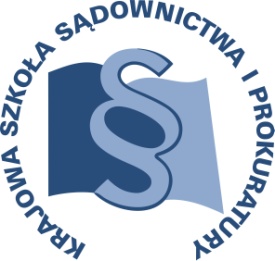 OSU-II.401.79.2018C35/18				   		 Lublin, 21 listopada 2018 r.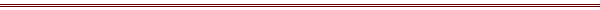 P R O G R A MSZKOLENIA DLA REFERENDARZY SĄDOWYCH ORZEKAJĄCYCH W WYDZIAŁACH KRAJOWEGO REJESTRU SĄDOWEGO, A TAKŻE PROKURATORÓW I ASESORÓW PROKURATURY ZAJMUJĄCYCH SIĘ SPRAWAMI Z ZAKRESU PRAWA CYWILNEGOTEMAT SZKOLENIA:„Krajowy Rejestr Sądowy – wybrane zagadnienia.”DATA I MIEJSCE:17-19 grudnia 2018 r.			Ośrodek Szkoleniowy w Dębem05-140 Serocktel. (22) 774 20 61, 774 21 51ORGANIZATOR:Krajowa Szkoła Sądownictwa i ProkuraturyOśrodek Szkolenia Ustawicznego i Współpracy Międzynarodowejul. Krakowskie Przedmieście 62, 20 - 076 Lublintel. 81 440 87 10OSOBY ODPOWIEDZIALNE ZE STRONY ORGANIZATORA:merytorycznie:				organizacyjnie:sędzia Grzegorz Kister			główny specjalista Magdalena Mitrut-Mełgieśtel. 81 458 37 54				tel. 81 458 37 46e-mail: g.kister@kssip.gov.pl		e-mail: m.mitrut@kssip.gov.plWYKŁADOWCY:Leon Miroszewskisędzia Sądu Okręgowego w Szczecinie delegowany do Sądu Apelacyjnego w Szczecinie. Posiada ponad 20 letnie doświadczenie w prowadzeniu szkoleń i wykładów dla pracowników wymiaru sprawiedliwości z zakresu prawa spółek handlowych, rejestrów sądowych, prawa cywilnego oraz postępowania cywilnego.Witold Olech	sędzia Sądu Rejonowego w Rzeszowie Wydział V Gospodarczy, od 2001 roku zastępca Przewodniczącego XII Wydziału KRS w Rzeszowie, wykładowca Okręgowej Izby Radców Prawnych w Rzeszowie , współautor ustawy  z dnia 26 stycznia 2018 o zmianie ustawy o Krajowym Rejestrze Sądowym oraz niektórych innych ustaw.Zajęcia prowadzone będą w formie seminarium.PROGRAM SZCZEGÓŁOWYPONIEDZIAŁEK		17 grudnia 2018 r.12.15	odjazd autokaru z Warszawy (parking przy Pałacu Kultury i Nauki  Plac Defilad od strony ul. Marszałkowskiej) autokar za przednią szybą będzie posiadał tabliczkę z napisem KSSiP/Dębe13.15				zakwaterowanie uczestników13.30 – 14.30		obiad14.30 – 16.00 	Postępowanie przymuszające po zmianach wprowadzonych ustawą z dnia 26 stycznia 2018 roku o zmianie ustawy o Krajowym Rejestrze Sądowym oraz niektórych innych ustaw (Dz. U. z 2018 roku, poz. 398).Prowadzenie – Leon Miroszewski16.00 – 16.15 		przerwa 16.15 – 17.45	Postępowania pomocnicze przed sądem rejestrowym, inne niż dotyczące ustanowienia kuratora, w kontekście ostatnich zmian ustawy o Krajowym Rejestrze Sądowym oraz Kodeksu spółek handlowych. Prowadzenie – Leon Miroszewski18.00				kolacjaWTOREK			18 grudnia 2018 r.8.00 – 9.00 	śniadanie9.00 – 10.30	Pojęcie zainteresowanego w postępowaniu rejestrowym oraz innych postępowaniach przed sądem rejestrowym, w kontekście ostatnich zmian ustawy o Krajowym Rejestrze Sądowym, Kodeksu cywilnego oraz Kodeksu postępowania cywilnego.Prowadzenie – Leon Miroszewski10.30 – 10.45	przerwa 10.45 – 12.15	Postępowania incydentalne, w tym o udzielenie zabezpieczenia oraz nadzwyczajne środki zaskarżenia (skarga kasacyjna, skarga o wznowienie postępowania) w postępowaniu rejestrowym. Kompetencje referendarza sądowego.Prowadzenie – Leon Miroszewski12.15 – 13.30		obiad13.30 – 15.00	Kurator z art. 42 kc (tzw. materialno-prawny). Stan prawny i praktyka przed 15 marca 2018 rok. Nowy zakres uprawnień kuratora. Prowadzenie – Witold Olech15.00 – 15.15	przerwa15.00 – 16.30	Ustanowienie kuratora z art. 42 kc przez sąd rejestrowy. Koszty działalności kuratora.Kurator z art. 69,143-146 kpc (tzw. procesowy). Kompetencje i ustanowienie. Prowadzenie – Witold Olech18.00				kolacjaŚRODA			19 grudnia 2018 r.7.00 – 8.00			śniadanie8.00 – 9.30	Elektronizacja postępowania przed sądem rejestrowym – założenia. Prowadzenie – Witold Olech9.30 – 9.45			przerwa 9.45 – 11.15	Elektronizacja postępowania przed sądem rejestrowym – założenia c.d.	Elektronizacja akt rejestrowych- zakres elektronizacji. 	Automatyzacja wpisów, „wpisy ewidencyjne”, zmiany w dziale 4 rejestru przedsiębiorców, zmiany w RDN.Prowadzenie – Witold Olech11.15 – 12.00		obiad12.15 	odjazd autokaru z ośrodka szkoleniowego w Dębem do WarszawyProgram szkolenia dostępny jest na Platformie Szkoleniowej KSSiP pod adresem:http://szkolenia.kssip.gov.pl/login/oraz na stronie internetowej KSSiP pod adresem: www.kssip.gov.plZaświadczenie potwierdzające udział w szkoleniu generowane jest za pośrednictwem Platformy Szkoleniowej KSSiP. Warunkiem uzyskania zaświadczenia jest obecność na szkoleniu oraz uzupełnienie znajdującej się na Platformie Szkoleniowej anonimowej ankiety ewaluacyjnej (znajdującej się pod programem szkolenia) dostępnej w okresie 30 dni po zakończeniu szkolenia.Po uzupełnieniu ankiety zaświadczenie można pobrać i wydrukować z zakładki 
„moje zaświadczenia”.